                                  Российская  Федерация                                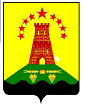 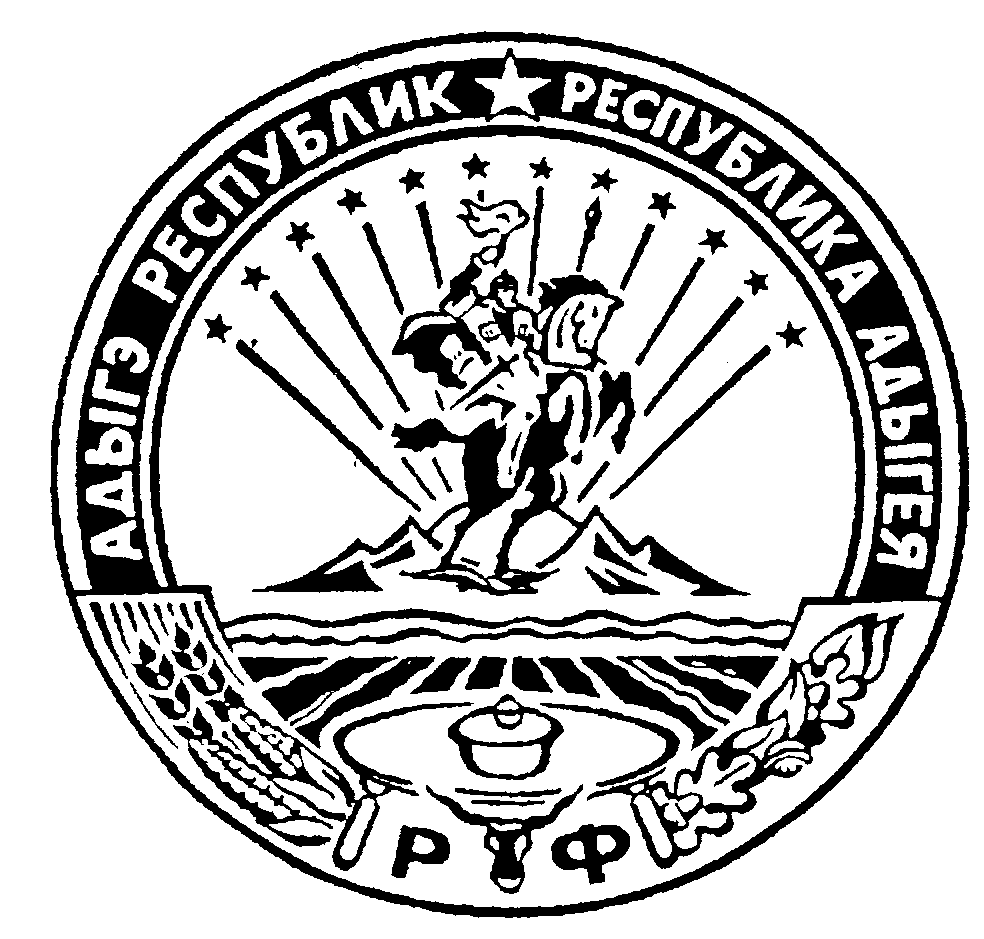                                        Республика Адыгея                                                         Администрация муниципального образования                          «Дукмасовское сельское поселение»         _____________________________________________________________________________             х. Дукмасов                                                                                           29.12.2020                                                                                                                    № 63-п ПОСТАНОВЛЕНИЕ  администрации муниципального образования«Дукмасовское сельское поселение»В связи с передачей мобильного пожарного поста в муниципальное образование «Дукмасовское сельское поселение», администрация муниципального образования «Дукмасовское сельское поселение» ПОСТАНОВЛЯЕТ:1 Поставить на боевое дежурство в добровольную пожарную команду муниципального образования «Дукмасовское сельское поселение» мобильный пожарный пост.2. Ответственность за сохранность пожарно-технического вооружения (мобильного пожарного поста) возложить на главу муниципального образования «Дукмасовское сельское поселение».3. Постановление вступает в силу с момента его подписания.Глава муниципального образования «Дукмасовское сельское поселение»                                           В.П. ШикенинО постановке на учет мобильного пожарного поста на боевое дежурство в добровольную пожарную команду муниципального образования «Дукмасовское сельское поселение»